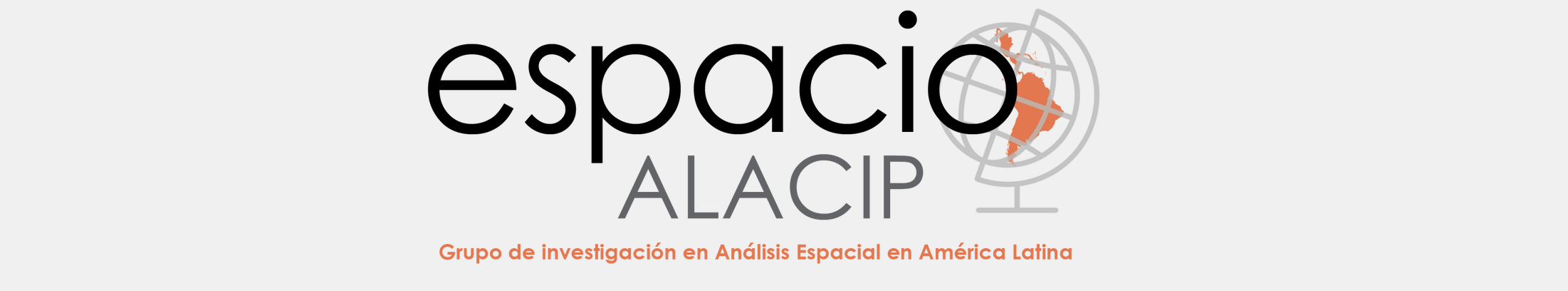 Convocatoria Simposio de Estudios Geo-electorales LASA 2020Envío de propuestas: hata el 23 de agostoAnuncio de propuestas aceptadas: 26 de agostoRegistro activo y/o pago de membresía LASA: antes del 31 de agostoDesde el GRUPO DE INVESTIGACIÓN ESPACIO ALACIP de la Asociación Latinoamericana de Ciencia Política, tenemos el agrado de invitarlos a participar del simposio de Estudios Geo-electorales que realizaremos en el Congreso de la Latin American Studies Association (LASA) a celebrarse en la ciudad de Guadalajara entre el 13 y el 16 de mayo de 2020.Se invita a presentar ponencias en las que se utilicen herramientas cartográficas y/o ENFOQUES de análisis espacial para el estudio de elecciones (en los múltiples ámbitos que éstas pueden involucrar: resultados, partidos, sistemas de partido, comportamiento electoral, etc.) en América Latina.A través del simposio se espera concretar un special issue para proponer a un journal indexado en ISI Web of Knowledge o SCOPUS.La fecha límite para el envío de las propuestas (título y resumen) es el VIERNES 23 DE AGOSTO y deben ser enviadas a Juan Pablo Milanese jmilanese@icesi.edu.coEl anuncio de las propuestas aceptadas se realizará el LUNES 26 DE AGOSTO.Quien envíe una propuesta debe SER MIEMBRO ACTIVO o haber pagado la membresía de LASA, sin falta, antes del 31 de agosto (en caso contrario su trabajo no podrá ser inscrito en el panel correspondiente). El registro y la información sobre categorías de membresía y los costos pueden encontrarse en el siguiente link:  https://www.lasaweb.org/es/lasa2020/registration/LASA ofrece becas para la participación en el congreso. Toda la información puede ser encontrada en el siguiente Link: https://www.lasaweb.org/es/lasa2020/travel-funds/Los saludan cordialmenteSonia Terron Instituto Brasileiro de Geografia e Estatística Coordinadora Espacio Alacip           Willibald SonnleitnerEl Colegio de MéxicoCoordinador Espacio Alacip   Juan Pablo MilaneseUniversidad Icesi, ColombiaCoordinador del Simposio